Проект «Всероссийская Профдиагностика -2016»Профориентационная диагностика учащихся 9-11 классов общеобразовательных организацийИНСТРУКЦИЯ ОРГАНИЗАТОРУ ОТ ШКОЛЫ (Владельцу школьного веб-кабинета)Пояснение: данная инструкция ориентирована на сотрудника школы с высоким уровнем компьютерной грамотности и осведомленности в области современных Интернет-технологий. Желательно, чтобы это был преподаватель информатики или компьютерно-грамотный преподаватель математики или физики.Термины  и определения даны на последней странице ИнструкцииВход  представителя школы  в личный кабинет HT-LINE В  адресную строку браузера надо ввести (вставить) следующий адрес:https://prof2016.ht-line.ru/logon/Рекомендуемые браузеры – GoogleChrome, Mozilla FireFox, MS Explorer.Взять логин и пароль из автоматизированного письма из системы Ht-line под заголовком  «Оповещение представителя школы по проекту ВПД» и  ввести эти логин и пароль на странице авторизации: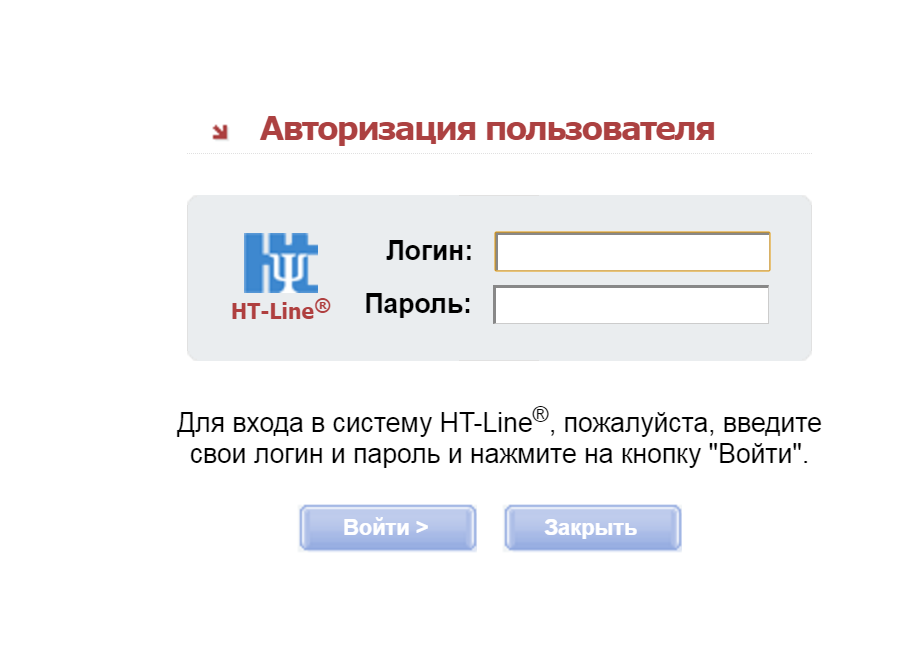 Скриншот 1. Ввод  логина и пароля для входа в систему HT-LINE. Проверить правильность данных после входа. Для этого на экране после входа (см. скриншот 2, выделено синим контуром) в правом верхнем углу («Текущий пользователь») должен быть размещен номер региона (по федеральному списку), после которого через дефис идет номер дочернего кабинета в регионе, а также ФИО представителя школы.ДЕМОВЕРСИЯ. За день до начала тестирования (14 декабря) все школьные организаторы должны освоить работу с демотестом. Для этого надо разместить гиперссылку на демотест (см. скриншот 2, зеленая стрелка (1)) на рабочем столе и попробовать 2-3 раза выполнить этот тест от имени разных условных персонажей.Тестирование по основному тесту «Профдиагностика» будет проходить строго по РАСПИСАНИЮ с 15 по 24 декабря.ВНИМАНИЕ!!! Расписание будет составлено в соответствие с региональной принадлежностью Вашей школы. Для каждого региона будет выделен конкретный день или два. Ознакомиться с расписанием Вы можете на сайте http://засобой.рфТакже, дату проведения можно проверить в Вашем личном кабинете, посмотрев«Сроки действия» лицензий  (см. скриншот 2, оранжевая стрелка номер 4).    ВАЖНО!!! В другие дни тестирование невозможно, так как сама ссылка на тест будет неактивна. 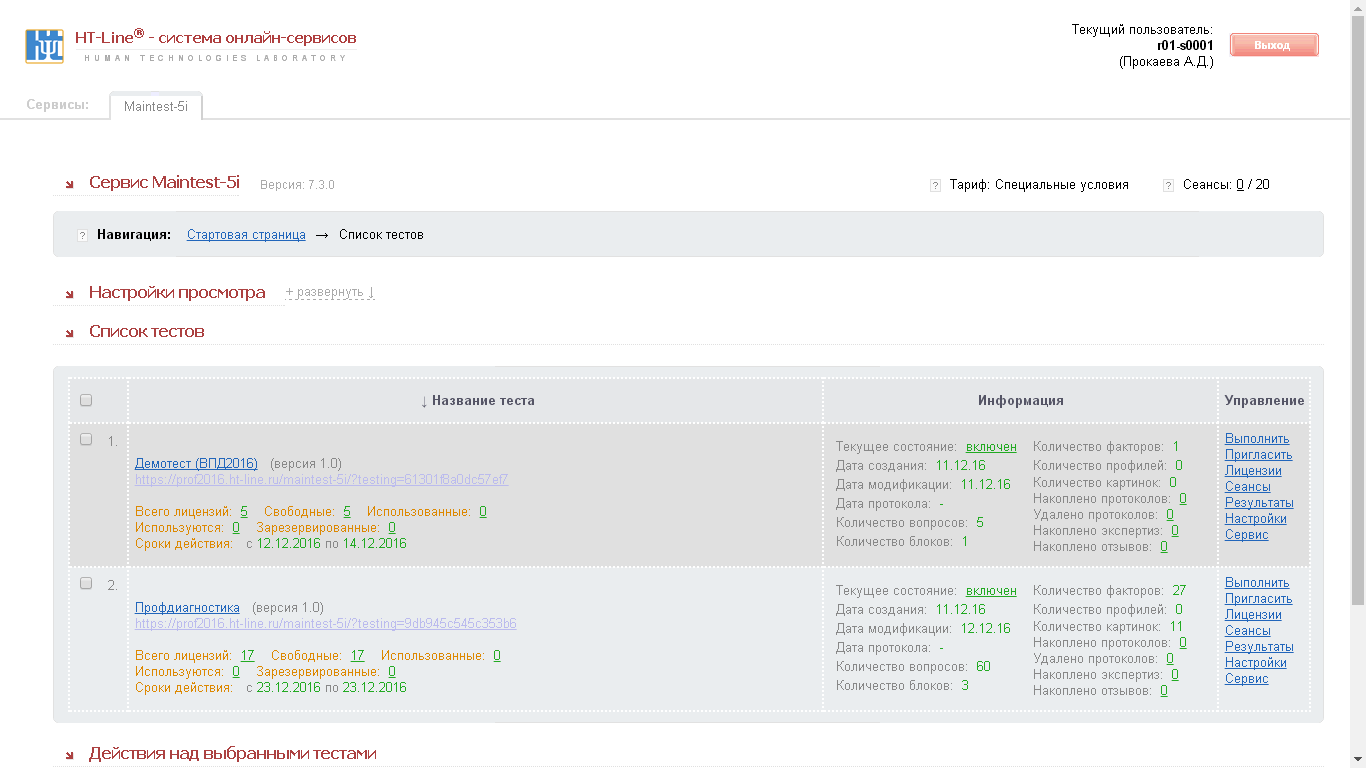 Скриншот 2. Управление тестированием в кабинете HT-LINE.Подготовка тестирования.2.1.   Скопировать гиперссылку для запуска теста.На скриншоте 2 эта гиперссылка приводится сразу после названия теста «Профдиагностика». Место расположения этой гиперссылки помечено синей стрелкой (номер 2). Предупреждение: длинную гиперссылку крайне важно копировать целиком (с помощью команд буферного обмена «копировать-вставить»), так как нельзя допускать опечаток в этой последовательности знаков.ВНИМАНИЕ! Самая ответственная задача – это распространение гиперссылки среди школьников. Но до этого надо убедиться в наличии лицензий. Для демоверсии предусмотрено 5 лицензий. Это означает 5 пробных запусков на каких-то условных  учащихся (от имени каждого может отвечать сам школьный организатор). Срок действия лицензий на демоверсию истекает накануне дня тестирования. Проверка наличия лицензий (разрешений) на запуск теста.На скриншоте 2 красной стрелкой (номер 3) помечено наличие 50 (в данном случае) лицензий на запуск теста. Это означает, что данный тест может быть использовать 50 раз – 50 школьниками из данной школы. При попытке запустить тест в 51 раз на экране того, кто воспользуется стартовой гиперссылкой, появится  сообщение «Тест не может быть выполнен. Отсутствуют лицензии». В этом случае надо связаться с куратором вашего личного кабинета. Электронный адрес вашего куратора указан в письме «Оповещение представителя школы по проекту ВПД».Внимание: в данном случае цифра «50» - это пример. Если в предварительной заявке школа заявила большее число участников, то число лицензий будет больше – согласно заявке. В ходе тестирования при появлении каждого следующего протокола (результата тестирования) число лицензий в кабинете убывает на единицу.ВНИМАНИЕ!!! Срок действия лицензий ограничен и определяется в соответствии с расписанием тестирования. Узнать даты действия Ваших лицензий можно в Вашем личном кабинете (скриншот 2, оранжевая стрелка номер 4). Только  в эти даты ссылка на тест будет активна. Способ распространения стартовой гиперссылки.Запуск теста должен происходить со школьных компьютеров.Разместите стартовую гиперссылку как пусковой ярлычок на рабочих столах компьютеров, размещенных в компьютерном классе школы.ВНИМАНИЕ: В этом году создается первый опыт проведения массового всероссийского профориентационного тестирования. Поэтому пока задействованы ограниченные мощности и число участников в каждой школе должно быть ограничено – соответствовать предварительной заявке и числу компьютеров в школе (например, 120 учащихся могут последовательно пройти получасовой тест в компьютерном классе из 15 мест в течение 4 часов в ходе 8 сеансов, так как 15 * 8 = 120).  Более подробно о планировании расписания сеансов написано в  разделе 4 настоящей инструкции.ВАЖНО: При этом следует всячески стараться исключить неподконтрольное распространение по почте гиперссылки на выполнение теста. Это может привести к тому, что лицензии могут быть истраченными родственниками, друзьями и знакомыми, а самим учащимся школы их может не хватить.После запуска теста Вы должны увидеть инструкцию к тесту (скриншот 3).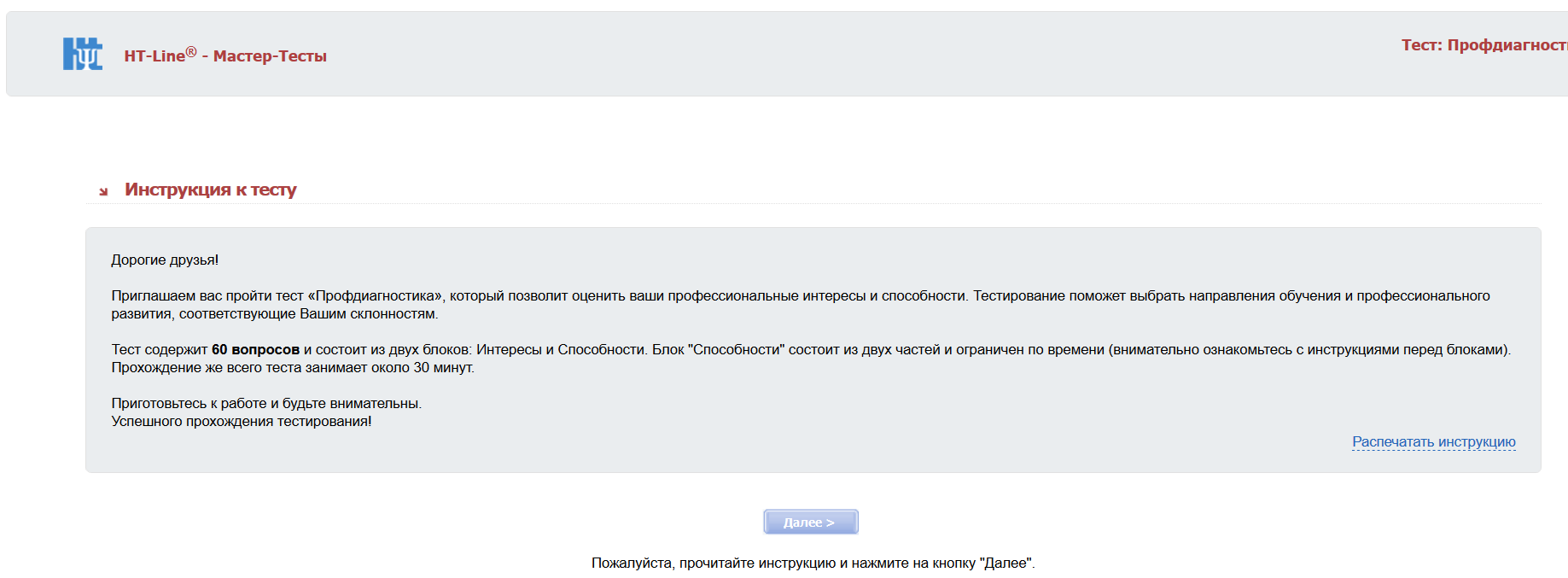 Скриншот 3. Первый экран после запуска теста.Доступ к результатам тестирования.Для получения доступа к результатам тестирования следует кликнуть на команду-ссылку «Результаты» в колонке «Управление» (см. скриншот 2).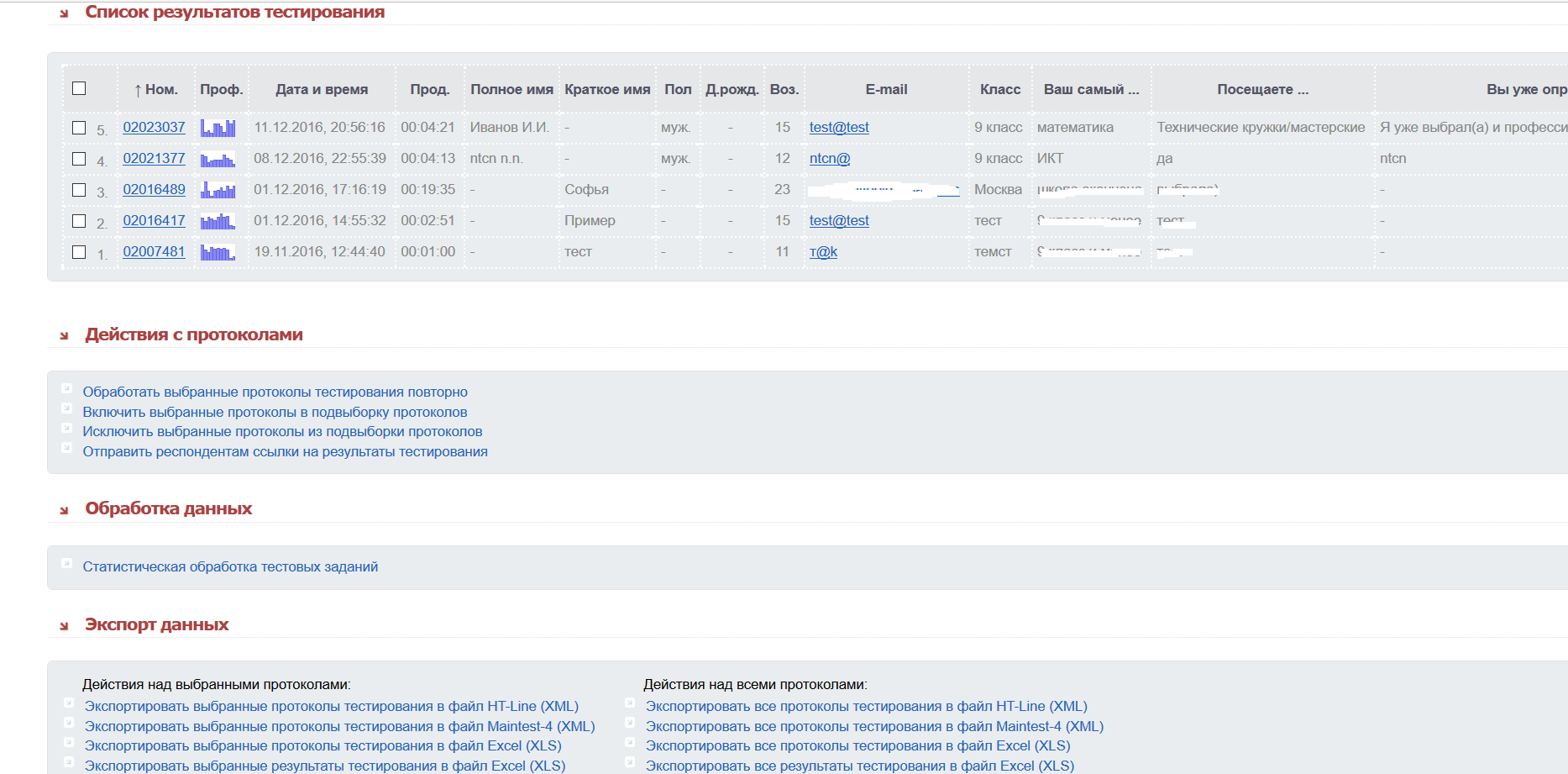 Скриншот 4. Страница со списком протоколов (результатов) тестирования.Кликнув на номер протокола (в колонке «Ном.»), Вы получите доступ к странице с результатами определенного испытуемого. Ниже на скриншоте 5 приводится пример страницы с индивидуальными результатами тестирования.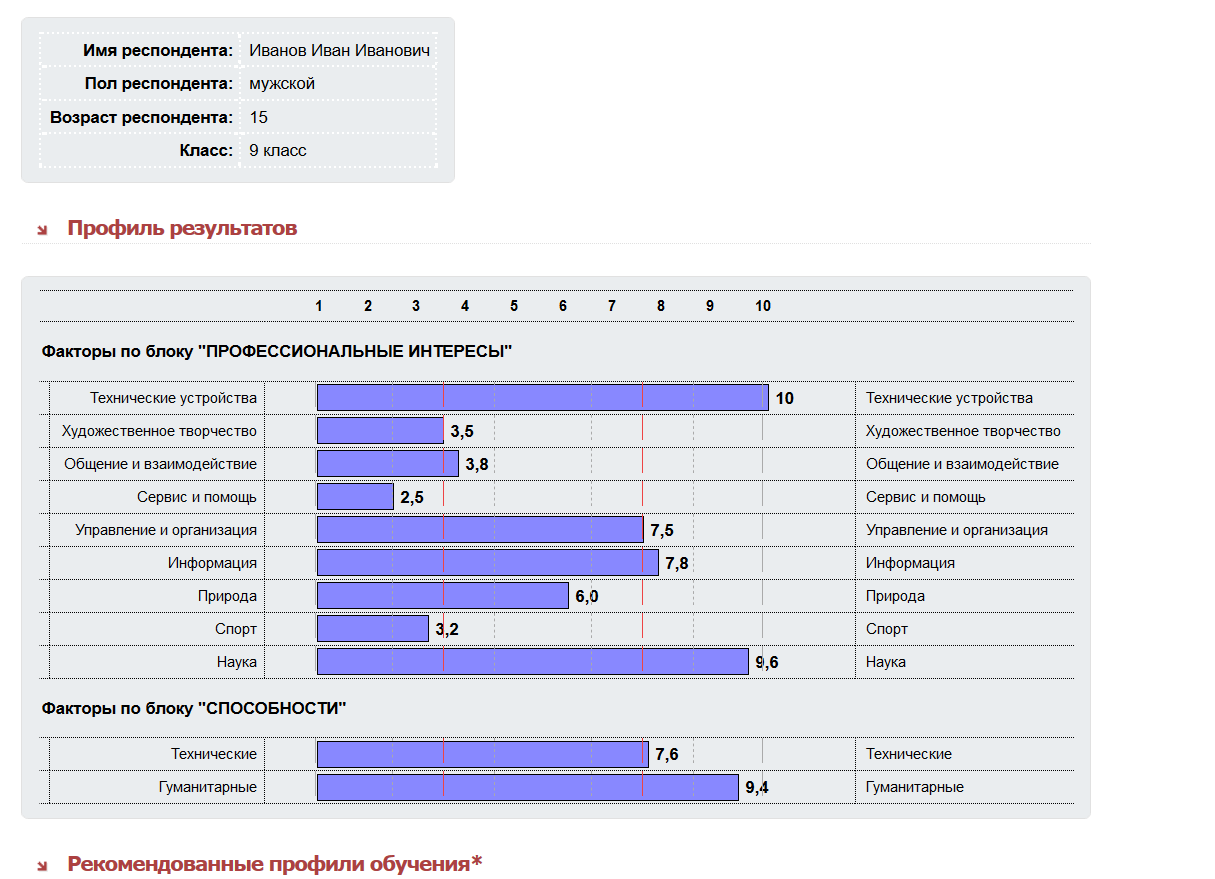 Скриншот 5. Страница с индивидуальными результатами тестирования. Лимит по подключениям и создание почасового (поурочного) расписания.Базовое техническое ограничение числа компьютеров из одной школы, на которых можно ОДНОВРЕМЕННО выполнять профдиагностику – 15 компьютеров. Это число примерно соответствует типовому школьному компьютерному кабинету.При составлении расписания нужно учитывать, что прохождение теста в среднем занимает у учащегося 30-35 минут. К этому нужно прибавить время на заполнение анкетных данных и чтение инструкций. Поэтому рекомендуем на проведение одного сеанса тестирования выделять минимум 45 минут.4.1.    В разных школах существуют 3 качественно различные ситуации по числу компьютеров и числу учащихся, которые хотят пройти профдиагностику. Найдите, пожалуйста, свой случай в этом перечне и действуйте сообразно предписаниям для этого случая:4.2. Рекомендации по составлению почасового расписания.Для ситуаций А и В:Самый рациональный способ создать почасовое (поурочное) расписание – это организовать самозапись  учащихся. В коридоре на стенде перед входом в компьютерный класс надо вывесить подготовленный на принтере листок с таблицей следующего вида (дается примерный образец):
Каждый учащийся должен вписать свои ФИО в клеточку этой таблицы – на определенный сеанс и на определенное компьютерное рабочее место. Происходит эффект самоорганизации: те учащиеся, которые записываются позднее, записываются в таблице на свободные места.Другой способ – пустить данный листок самозаписи как «бегунок» по рядам в старших классах на уроках (так можно лучше проконтролировать ситуацию, чтобы избежать возможных «хулиганских записей»).Для ситуации С:  В этом случае лимит по подключениям куратором может быть в порядке исключения повышен и установлен на отметке 40. Это означает, что в ходе одного сеанса (урока) в данной школе могут одновременно проходить тестирование до 40 человек и в течение одного дня за 8 уроков можно протестировать уже не 120, а 320 человек.Резервный деньНа 24 декабря (суббота) в проекте ВПД-16 запланирован резервный день. На этот день переносятся сеансы тестирования в следующих случаях:В школе более 240 желающих пройти профдиагностику и до 15 компьютеров, так что все желающие не смогут пройти за 2 дня.В школе более 120 желающих, до 15 компьютеров и первым днем тестирования в данном регионе назначено 23 декабря.Возникли технические или организационные сбои, из-за которых часть учащихся не смогли пройти тестирование в запланированный день. В этом случае их сеанс переносится на резервный день 24 декабря.Составлением расписания на 24 декабря (включающего перечень школ, которым будет открыто тестирование в резервный день) занимаются кураторы школьных веб-кабинетов. Они готовят и рассылают по школам это расписание накануне – не позднее 23 декабря.Техническая и организационная поддержкаПо организационным вопросам (например, с дополнительной заявкой на дополнительные лицензии) следует обращаться к Вашему куратору. См. э-адрес куратора в своей электронной почте.По техническим вопросам следует обращаться на горячую линию Центра «Гуманитарные технологии» - hotline@ht.ru.Термины, сокращения и определенияВ настоящей инструкции используются следующие основные рабочие термины и сокращения.ВПД-тест – это компьютеризированный тест, предназначенный для выполнения в рамках проекта «Всероссийская профдиагностика» (ВПД)HT-LINE – система Интернет-сервисов, разработанная в Центре «Гуманитарные технологии» и предназначенная для проведения онлайн-тестирования.Кабинет-проект (веб-кабинет) – это совокупность Интернет-сервисов и накопленных по ним данных, предоставленных одному ответственному пользователю и защищенных по логину и паролю. Веб-кабинет размещается на сервере разработчика – в данном случае это Центр «Гуманитарные технологии». Близкий аналог – персональный или корпоративный кабинет на почтовом сервере, в котором реализован удаленный почтовый ящик одного пользователя.  Куратор – представитель «Молодежного парламента», который осуществляет поддержку организаторов и курирует школьные веб-кабинеты (может редактировать определенные поля в учетных записях кабинета и т.п.). Гиперссылка (школьная) – Интернет-адрес (или url), по которому осуществляется запуск ВПД-теста в режиме онлайн в заданном личном кабинете – для учащихся данной школы.Лицензия – это разрешение, которое превращает гиперссылку из пассивной в активную. Каждая лицензия ограничена сроком действия (датой и часом открытия и закрытия). Число выданных лицензий на тест в кабинете ограничивает возможное число  тестирований в данной школе и должно соответствовать числу учащихся, указанных в предварительной заявке от школы.Демоверсия – это тест из пяти заданий и всего лишь с пятью лицензиями. Демоверсия предназначена для заблаговременного освоения организатором той работы, которая предстоит в предусмотренный расписанием основной день тестирования.Лимит по подключениям - это ограничение на число компьютеров из одной школы, которые одновременно выходят в Интернет и подключаются к серверу профтестирования. СитуацияКол-во учащихсяКол-во компьютеровВаши действияАдо 120 учащихсядо 15 компьютеровНадо планировать НЕСКОЛЬКО сеансов тестирования в один день и создать предварительную самозапись учащихся на разные сеансы (разные уроки). См.ниже п.4.2 – рекомендации по составлению расписанияВболее 120 учащихся до 15 компьютеровТестирование следует планировать на 2 дня  и составить расписание на эти два дняСм.ниже   п.4.2 – рекомендации по составлению расписанияСболее 120 учащихся более 15 компьютеровЭто ОСОБЫЙ случай: надо заявить куратору школы по адресу э-почты из оповещения или по телефону.Сеанс в 9.00Сеанс в 9.45Сеанс в 10.30Сеанс в 11:15Компьютер 1Компьютер 2Компьютер 4…Компьютер 15